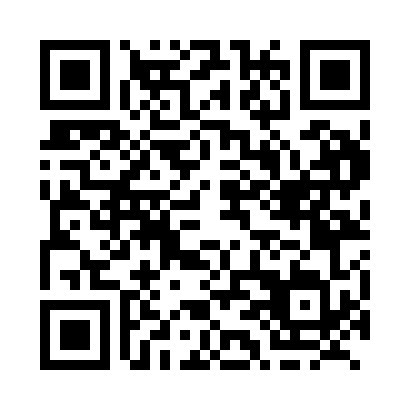 Prayer times for Brooklin, Ontario, CanadaMon 1 Apr 2024 - Tue 30 Apr 2024High Latitude Method: Angle Based RulePrayer Calculation Method: Islamic Society of North AmericaAsar Calculation Method: HanafiPrayer times provided by https://www.salahtimes.comDateDayFajrSunriseDhuhrAsrMaghribIsha1Mon5:356:561:195:497:449:052Tue5:336:541:195:507:459:073Wed5:316:531:195:517:469:084Thu5:296:511:195:527:479:105Fri5:276:491:185:527:489:116Sat5:256:471:185:537:509:137Sun5:236:461:185:547:519:148Mon5:206:441:185:557:529:159Tue5:186:421:175:567:539:1710Wed5:166:401:175:577:549:1811Thu5:146:391:175:577:569:2012Fri5:126:371:165:587:579:2213Sat5:106:351:165:597:589:2314Sun5:086:331:166:007:599:2515Mon5:066:321:166:008:009:2616Tue5:046:301:156:018:029:2817Wed5:026:281:156:028:039:2918Thu5:006:271:156:038:049:3119Fri4:586:251:156:038:059:3220Sat4:566:231:156:048:069:3421Sun4:546:221:146:058:089:3622Mon4:526:201:146:068:099:3723Tue4:506:191:146:068:109:3924Wed4:486:171:146:078:119:4025Thu4:466:161:146:088:139:4226Fri4:446:141:146:098:149:4427Sat4:426:131:136:098:159:4528Sun4:416:111:136:108:169:4729Mon4:396:101:136:118:179:4930Tue4:376:081:136:118:189:50